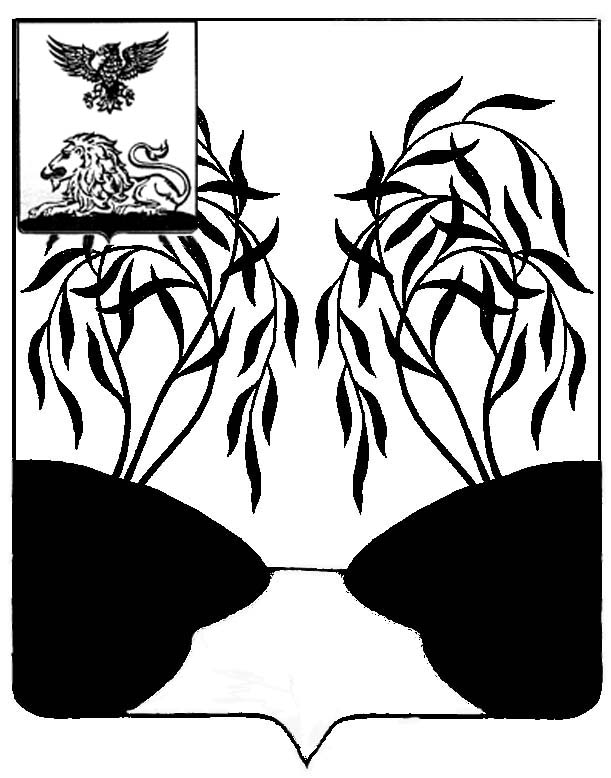 П О С Т А Н О В Л Е Н И ЕАДМИНИСТРАЦИИ РАКИТЯНСКОГО РАЙОНАБЕЛГОРОДСКОЙ ОБЛАСТИРакитное28 июня  2019 г.                                                                                          № 91О поощрениях главы администрации Ракитянского районаВ целях совершенствования системы поощрений главы администрации  Ракитянского района за большой вклад в социально-экономическое и культурное развитие   Ракитянского района, значительные личные трудовые достижения, получившие общественное признание в  Ракитянском районе и за его пределами,  администрация Ракитянского района п о с т а н о в л я е т:Утвердить    Положение    о   поощрениях   главы        администрации Ракитянского района  (прилагается).Постановление главы местного самоуправления Ракитянского района от 27 марта 2006 года  №  181  «Об утверждении Порядка подготовки и исполнения документов о поощрении граждан и коллективов Ракитянского                   района»  признать утратившим силу.3.  Контроль за   исполнением возложить на и.о. заместителя главы администрации Ракитянского района – руководителя аппарата главы администрации района И.М. Бутову. Глава администрации Ракитянского района                                                       А.В. КлимовПоложение о поощрениях главы администрации Ракитянского района1. Почетная грамота  главы администрации Ракитянского района, Благодарность главы администрации Ракитянского района, Благодарственное письмо главы администрации Ракитянского района являются видами поощрений  главы администрации Ракитянского района  (далее - поощрения).2. Поощрения главы администрации Ракитянского района производятся за высокие достижения в экономике, науке, государственном  и муниципальном управлении, культуре, искусстве, образовании, здравоохранении, воспитании, спорте, социальной защите населения в других областях трудовой деятельности, за укрепление законности и правопорядка, общественную и благотворительную деятельность, а также в связи с профессиональными праздниками и юбилейными датами.Граждане поощряются за заслуги в экономике, науке, культуре, искусстве, образовании, здравоохранении, спорте, социальной защите населения и иные заслуги перед  Ракитянским районом, а также в связи с юбилейными датами.Коллективы организаций, предприятий, учреждений  района независимо от формы собственности (далее - организации) поощряются за значительный вклад в социально-экономическое развитие  Ракитянского района; коллективы бюджетных организаций - за большой вклад в развитие своей сферы; общественные объединения - за активную общественную деятельность.Коллективы поощряются также в связи с юбилейными датами.Неработающие пенсионеры представляются к поощрению в случае, если они продолжают активно участвовать в общественной жизни  района, ее социально-экономическом и культурном развитии.Юбилейными датами предприятий, учреждений, организаций следует считать 10, 20, 30, 40, 50, 100 лет и далее каждые 50 лет со дня основания, а для граждан – 50 лет, 55 лет для женщин, 60 лет  и каждые последующие 5 лет со дня рождения.3. Поощрение производится, как правило, в следующей последовательности с интервалом между поощрениями не менее 2 лет:- Благодарственное письмо главы администрации  Ракитянского района;- Благодарность главы администрации  Ракитянского района;- Почетная грамота главы администрации  Ракитянского района при наличии у граждан Российской Федерации стажа работы в конкретной отрасли не менее 5 лет и поощрений на уровне   организации,  предприятия, учреждения,  представивших ходатайство о поощрении.К награждению Почетной грамотой  главы администрации района представляются лица, имеющие Благодарность главы администрации  района. К награждению Благодарностью  главы администрации района представляются лица, имеющие Благодарственное письмо главы администрации  района.4. С ходатайством о поощрении перед главой администрации Ракитянского района имеют право выступать:- заместители главы администрации района, курирующие соответствующие направления деятельности лиц, представленных к поощрению лица и/или организации;- председатель, заместитель председателя Муниципального совета района,- председатель Избирательной комиссии района,- руководители организаций, предприятий, учреждений  района,- руководители территориальных органов, федеральных органов, органов государственной власти Белгородской области,- руководители органов местного самоуправления городских и сельских поселений,- общественные  организации  района.5. Ходатайство о поощрении оформляется по форме согласно приложению № 1 к настоящему Положению с приложением представления к поощрению  главы администрации Ракитянского района согласно форме 1 или форме 2. Для поощрения граждан  представляется  справка-объективка на лицо, представляемое к награждению согласно приложению № 2 к настоящему Положению. 6. Ходатайство о поощрении представляется главе                   администрации Ракитянского района не позднее чем за месяц до предполагаемой даты вручения.7.  Несвоевременное или неполное представление документов, указанных в настоящем Положении, является основанием для оставления ходатайства о поощрении без удовлетворения.8. Документы, поступившие в адрес главы администрации района о поощрении, направляются в  отдел муниципальной службы и кадров администрации района, который имеет право:- дополнительно запрашивать необходимую информацию для объективной оценки заслуг лица,  представляемого к поощрению  главы администрации района;- самостоятельно изменять вид поощрения;- отказать в поощрении, о чем письменно сообщает ходатайствующей стороне.9. О награждении Почетной грамотой главы администрации Ракитянского района, поощрении Благодарностью главы администрации Ракитянского района, Благодарственным письмом  главы администрации Ракитянского района издается распоряжение администрации Ракитянского района.10. Глава администрации Ракитянского района вправе лично инициировать вопрос о поощрении. В данном случае оформление документов, предусмотренных настоящим Положением, не требуется.11. Ответственность за оформление представленных наградных документов, а также за актуальность и достоверность сведений несет ходатайствующая сторона.12. Почетная грамота главы администрации Ракитянского района, Благодарность главы администрации Ракитянского района, Благодарственное письмо главы  администрации Ракитянского района вручаются в торжественной обстановке  главой администрации района, его заместителями, или по поручению главы администрации района другим должностным лицом.13. Учет поощренных лиц и коллективов осуществляется  отделом муниципальной службы и кадров администрации района.14.Почетная грамота  главы администрации Ракитянского района, Благодарность главы администрации Ракитянского района, Благодарственное письмо главы администрации Ракитянского района вручаются в специальной рамке.15. Дубликат Почетной грамоты главы администрации Ракитянского района, Благодарности главы администрации Ракитянского района, Благодарственного письма главы администрации Ракитянского района не выдается.         Начальник отдела муниципальной службы и кадров                                                        И. БутоваФормаО поощренииУважаемый..!          Прошу     Вас     рассмотреть     вопрос    о    возможном    поощрении_____________________________________________________________(наименование поощрения)           (Ф.И.О. кандидата на поощрение, наименование                                                                                     должности_______________________________________________ за ___________.кандидата или полное наименование организации)                      (описание заслуг)    Представление к поощрению прилагается.    Приложение: на ___ л. в 1 экз.Должность                                подпись                                              Ф.И.О.Ф.И.О. исполнителяТелефонФорма 1Представление к поощрению главы администрации  Ракитянского района (для граждан)    1. Фамилия, имя, отчество _________________________________________    2. Должность, место работы ____________________________________________________________________________________________________________________________________________________________________________    3. Дата рождения: _______________________________________________    4. Имеющиеся награждения и даты награждений:________________________________________________________________________________________________________________________________________________________________________________________________________________________________________________________________________    5. Общий стаж работы ____________________________________________    6. Стаж работы в отрасли __________________________________________    7. Стаж работы в данной организации _______________________________    8.  Конкретные  заслуги,  выдающиеся результаты, уникальные достижения:____________________________________________________________________________________________________________________________________________________________________________________________________________________________________________________________________________________________________________________________________________________________________________________________________________________________________________________________________________________________________________________________________________________________________________________________________________________________________________________________________________________________________________________________________________________________________________________________________________________________________________________________________________________________________________________________________________________________________________________________________________________________________________________________________________________________________________________________________________________________________________________________________________________________________Руководитель организации   ________________________   ________________                                                           (подпись)             (Фамилия, инициалы)М.П.Форма 2Представление к поощрению главы администрацииРакитянского района     (для организаций)    1. Организационно-правовая форма организации: _____________________    2. Полное наименование организации: _______________________________    3. Сокращенное наименование организации: __________________________    4. Фактический адрес _____________________________________________    5. Вид деятельности _______________________________________________    6. Имеющиеся награждения и даты награждений:______________________________________________________________________________________________________________________________________________________________________________________________________    7.  Сведение  о  вкладе  организации в социально-экономическое развитиеРакитянского района за последние 3 года и истекшие месяцы текущего года,предшествующие дате внесения ходатайства о поощрении:_____________________________________________________________________________________________________________________________________________________________________________________________________________________________________________________________________________________________________________________________________________________________________________________________________________________________________________________________________________________________________________________________________________________________________________________________________________________________________________________________________________________________________________________________________________________________________________________________________________________________________________________________________________________________________________________________________________________________________________________________________________________________Руководитель организации  ____________________    ____________________                                                                    (подпись)             (Фамилия, инициалы)М.П.СПРАВКА-ОБЪЕКТИВКАРАБОТА В ПРОШЛОМПриложение  Утверждено постановлением  администрации Ракитянского района от  28.06.2019 г. №  91 Приложение № 1к Положению о поощренияхглавы администрацииРакитянского района            (На бланке)Главе администрацииРакитянского районаФ.И.О.        Приложение № 2к Положению о поощренияхглавы администрацииРакитянского района Дата рожденияМесто рождения Место рождения ГражданствоГражданствоОбразованиеОбразованиеОкончил (когда, что)Окончил (когда, что)Специальность по образованиюСпециальность по образованиюСпециальность по образованиюСпециальность по образованиюКакими иностранными языками владеетКакими иностранными языками владеетЯвляется ли депутатом Имеет ли государственные награды (какие)Имеет ли государственные награды (какие)Имеет ли областные наградыГоды начало  окончанияДолжность с указанием организацииРуководителькадровой  службыПодпись   печатьФ.И.О.